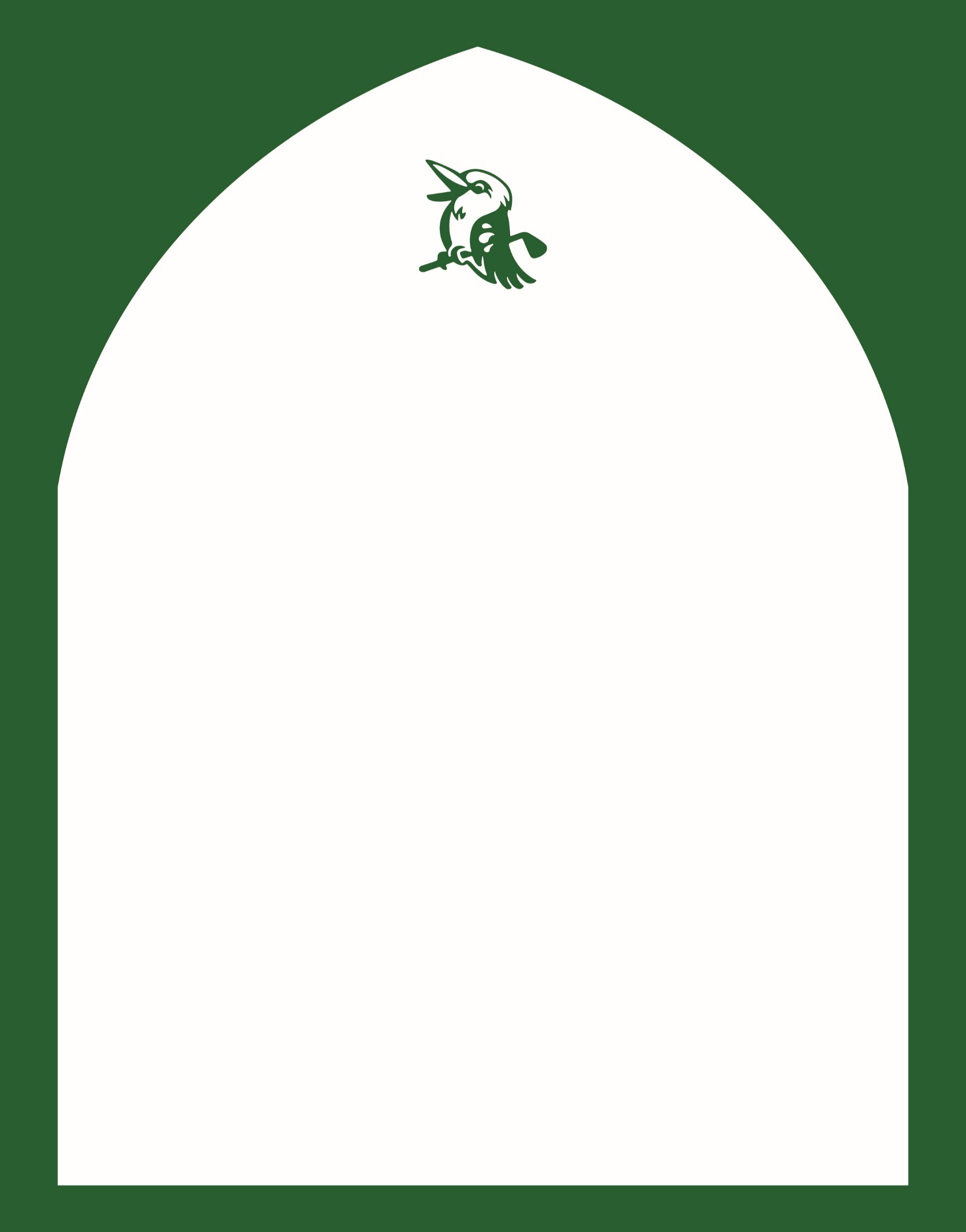 THE CATHEDRAL INVITATIONAL 5th & 6th DECEMBER 2023VOLUNTEER REGISTRATION FORMPERSONAL DETAILS – PLEASE PRINT CLEARLY USING CAPITAL LETTERSSURNAME….…..………………………………………………………………………………………………FIRST NAME ………………………………………………………………………………………………………………DATE OF BIRTH …………………………………………………………………………………………………………. 
POSITION APPLYING TO VOLUNTEER FOR (please refer to next page) …….………………………………. SECOND PREFERENCE ……………….................................................................................................................DAY/s of AVAILABILITY (one or both days?)……………........................................................................................CONTACT DETAILS – PLEASE PRINT CLEARLY USING CAPITAL LETTERSTEL……………………………………………………. E-MAIL………………………………………………… UNIFORMA POLO SHIRT WILL BE ISSUED TO EACH VOLUNTEER AS PART OF THE UNIFORM. THIS WILL BE REQUIRED TO BE WORN DURING YOUR SHIFT.PLEASE INDICATE YOUR SIZE BELOW:SIZE (XS, S, M, L, XL, XXL) …………………………………………………….ACCREDITATION ACCREDITATION CAN BE COLLECTED FROM THE VOLUNTEER HUB  FROM SATURDAY 2nd  DECEMBER 2023 ONWARDS. PLEASE REMEMBER THAT PHOTOGRAPHIC PROOF OF IDENTIFICATION WILL BE REQUIRED ON COLLECTION.
VOLUNTEER ROLES AVAILABLE:
1. REGISTRATION / ADMIN ASSISTANCE  2. INFORMATION BOOTH / WILL CALL 3. CORPORATE MARQUEE / PADDOCK PASS MEET AND GREET4. MAIN ENTRANCE SCANNING5. RADIO ASSIST6. CARRYBOARDS7. HOLE MARSHALS8. ON COURSE VOLUNTEER SERVICES9. WATER CARRIERS10.SPOTTERS11.CADDY BIBS12.PRACTICE RANGE, SHORT GAME AND PUTTING FACILITIY 13.MAIN RESULTS BOARD14.WALKING SCORER 15.TV BUGGY DRIVERS16.WARDORBE NOTES17.PLAYER DRIVERS